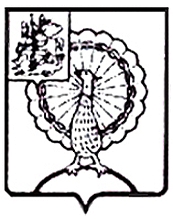 Совет депутатов городского округа СерпуховМосковской областиРЕШЕНИЕВ соответствии с Бюджетным кодексом Российской Федерации, на основании Устава муниципального образования «Городской округ Серпухов Московской области», Совет депутатов городского округа Серпуховрешил:             1.Внести в решение Совета депутатов города Серпухова от 06.12.2016г. №144/16 «О бюджете городского округа Серпухов на 2017 год и на плановый период 2018 и 2019 годов» следующие изменения :            1.1. Утвердить изменения расходов городского бюджета на 2017 год, установленных ст.3 и приложением №4 «Распределение бюджетных ассигнований по разделам, подразделам, целевым статьям(муниципальным программам городского округа Серпухов и непрограммным направлениям деятельности), группам и подгруппам видов расходов классификации расходов бюджета городского округа Серпухов на 2017 год» к решению Совета депутатов города Серпухова от 06.12.2016г. №144/16 «О бюджете городского округа Серпухов на 2017 год и на плановый период 2018 и 2019 годов»,  в соответствии с  приложением №1 к настоящему решению.           1.2. Внести изменения в приложение №4 «Распределение бюджетных ассигнований по разделам, подразделам, целевым статьям(муниципальным программам городского округа Серпухов и непрограммным направлениям деятельности), группам и подгруппам видов расходов классификации расходов бюджета городского округа Серпухов на 2017 год» к решению Совета депутатов города Серпухова от 06.12.2016г. №144/16 «О бюджете городского округа Серпухов на 2017 год и на плановый период 2018 и 2019 годов», изложив его в новой редакции согласно приложению №2 к настоящему решению.         1.3. Утвердить изменения расходов городского бюджета на плановый период 2018 и 2019 годов, установленных ст.3 и приложением №5 «Распределение бюджетных ассигнований по разделам, подразделам, целевым статьям(муниципальным программам городского округа Серпухов и непрограммным направлениям деятельности), группам и подгруппам видов расходов классификации расходов бюджета городского округа Серпухов на плановый период 2018 и 2019 годов» к решению Совета депутатов города Серпухова от 06.12.2016г. №144/16 «О бюджете городского округа Серпухов на 2017 год и на плановый период 2018 и 2019 годов»,  в соответствии с  приложением №3 к настоящему решению.           1.4. Внести изменения в приложение №5 «Распределение бюджетных ассигнований по разделам, подразделам, целевым статьям(муниципальным программам городского округа Серпухов и непрограммным направлениям деятельности), группам и подгруппам видов расходов классификации расходов бюджета городского округа Серпухов на плановый период 2018 и 2019 годов» к решению Совета депутатов города Серпухова от 06.12.2016г. №144/16 «О бюджете городского округа Серпухов на 2017 год и на плановый период 2018 и 2019 годов», изложив его в новой редакции согласно приложению №4 к настоящему решению.           1.5. Утвердить изменения ведомственной структуры расходов городского бюджета на 2017 год, установленной ст.3 и приложением №6 «Ведомственная структура расходов бюджета городского округа Серпухов на 2017 год» к решению Совета депутатов города Серпухова от 06.12.2016г. №144/16 «О бюджете городского округа Серпухов на 2017 год и на плановый период 2018 и 2019 годов», в  соответствии  с приложением  №5  к  настоящему  решению.           1.6. Внести изменения в приложение № 6 «Ведомственная структура расходов бюджета городского округа Серпухов на 2017 год» к решению Совета депутатов города Серпухова от 06.12.2016г. №144/16 «О бюджете городского округа Серпухов на 2017 год и на плановый период 2018 и 2019 годов», изложив его в новой редакции согласно приложению №6 к настоящему решению.           1.7. Утвердить изменения ведомственной структуры расходов городского бюджета на плановый период 2018 и 2019 годов, установленной ст.3 и приложением №7 «Ведомственная структура расходов бюджета городского округа Серпухов на плановый период 2018 и 2019 годов» к решению Совета депутатов города Серпухова от 06.12.2016г. №144/16 «О бюджете городского округа Серпухов на 2017 год и на плановый период 2018 и 2019 годов»,  в  соответствии  с приложением  №7  к  настоящему  решению.           1.8. Внести изменения в приложение № 7 «Ведомственная структура расходов бюджета городского округа Серпухов на плановый период 2018 и 2019 годов» к решению Совета депутатов города Серпухова от 06.12.2016г. №144/16 «О бюджете городского округа Серпухов на 2017 год и на плановый период 2018 и 2019 годов», изложив его в новой редакции согласно приложению №8  к настоящему решению.            1.9. Утвердить изменения расходов городского бюджета по целевым статьям (муниципальным программам городского округа Серпухов и непрограммным направлениям деятельности), группам и подгруппам видов расходов классификации расходов бюджета городского округа Серпухов на 2017 год, установленной ст.3 и приложением №8 «Распределение бюджетных ассигнований по целевым статьям (муниципальным программам городского округа Серпухов и непрограммным направлениям деятельности), группам и подгруппам видов классификации расходов бюджета городского округа Серпухов на 2017 год» к решению Совета депутатов города Серпухова от 06.12.2016г. №144/16 «О бюджете городского округа Серпухов на 2017 год и на плановый период 2018 и 2019 годов», в  соответствии  с приложением  №9   к  настоящему  решению.            1.10. Внести изменения в приложение № 8 «Распределение бюджетных ассигнований по целевым статьям (муниципальным программам городского округа Серпухов и непрограммным направлениям деятельности), группам и подгруппам видов классификации расходов бюджета городского округа Серпухов на 2017 год» к решению Совета депутатов города Серпухова от 06.12.2016г. №144/16 «О бюджете городского округа Серпухов на 2017 год и на плановый период 2018 и 2019 годов», изложив его в новой редакции согласно приложению №10 к настоящему решению.            1.11. Утвердить изменения расходов городского бюджета по целевым статьям (муниципальным программам городского округа Серпухов и непрограммным направлениям деятельности), группам и подгруппам видов расходов классификации расходов бюджета городского округа Серпухов на плановый период 2018 и 2019 годов, установленной ст.3 и приложением №9 «Распределение бюджетных ассигнований по целевым статьям (муниципальным программам городского округа Серпухов и непрограммным направлениям деятельности), группам и подгруппам видов классификации расходов бюджета городского округа Серпухов на плановый период 2018 и 2019 годов» к решению Совета депутатов города Серпухова от 06.12.2016г. №144/16 «О бюджете городского округа Серпухов на 2017 год и на плановый период 2018 и 2019 годов»,  в  соответствии  с приложением  №11  к  настоящему  решению.            1.12. Внести изменения в приложение № 9 «Распределение бюджетных ассигнований по целевым статьям (муниципальным программам городского округа Серпухов и непрограммным направлениям деятельности), группам и подгруппам видов классификации расходов бюджета городского округа Серпухов на плановый период 2018 и 2019 годов» к решению Совета депутатов города Серпухова от 06.12.2016г. №144/16 «О бюджете городского округа Серпухов на 2017 год и на плановый период 2018 и 2019 годов», изложив его в новой редакции согласно приложению №12 к настоящему решению.            2. Направить настоящее решение Главе городского округа Серпухов  Д.В. Жарикову для подписания и опубликования (обнародования).              3. Настоящее решение вступает в силу с момента подписания.            4. Контроль за выполнением данного решения возложить на постоянную депутатскую комиссию по бюджету, финансам и налогам (Ковшарь О.С.).Председатель Совета депутатов                                                      И.Н. ЕрмаковГлава городского округа                                                                 Д.В. ЖариковПодписано Главой городского округа21.06.2017№   193/23   от   20.06.2017О внесении изменений в решение Совета депутатов города Серпухова от 06.12.2016г. № 144/16 «О бюджете городского округа Серпухов на 2017 год и на плановый период 2018 и 2019 годов» 